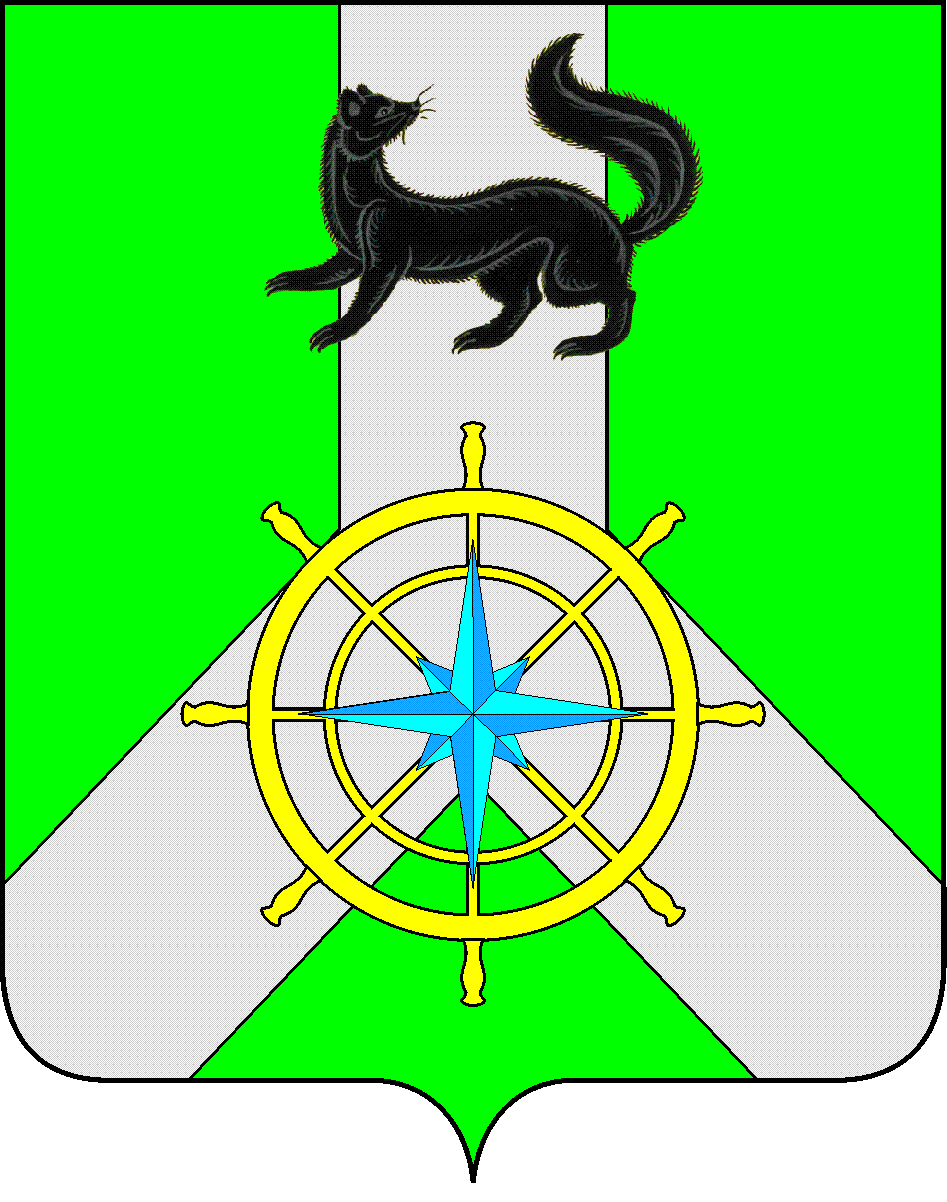 Р О С С И Й С К А Я  Ф Е Д Е Р А Ц И ЯИ Р К У Т С К А Я  О Б Л А С Т ЬК И Р Е Н С К И Й   М У Н И Ц И П А Л Ь Н Ы Й   Р А Й О НД У М А РЕШЕНИЕ №10/7В целях приведения в соответствие со сведениями, содержащимися в Федеральной информационной адресной системе, в соответствии со ст. 8 Федерального закона от 28.12.2013 г. № 443-ФЗ «О федеральной информационной адресной системе и о внесении изменений в Федеральный закон «Об общих принципах организации местного самоуправления в Российской Федерации», на основании Постановления и.о. главы администрации Киренского городского поселения от 21.03.2019 года №179 «Об изменении признака владения на признак строения адресообразующих элементов», руководствуясь Уставом муниципального образования Киренский район,ДУМА РЕШИЛА:Внести следующие изменения в решение Думы Киренского муниципального района от 15 апреля 2016 года №161/6 «Об утверждении Положения Управления образования администрации Киренского муниципального района»: - пункт 1.8 изложить в новой редакции: «Юридический адрес Управления образования: 666703, Иркутская область, Киренский район, город Киренск, микрорайон Центральный, улица Ленрабочих, строение 30».Решение подлежит официальному опубликованию в газете «Ленские зори» и размещению на официальном сайте администрации Киренского муниципального района www.kirenskrn.irkobl.ru в разделе «Дума Киренского района».Решение вступает в силу со дня подписания.Председатель ДумыКиренского муниципального района					О.Н.АксаментоваМэрКиренского муниципального района					К.В. Свистелин30 октября 2019 г.г. КиренскО внесении изменений в решение Думы Киренского муниципального района от 15 апреля 2016 года №161/6 «Об утверждении Положения Управления образования администрации Киренского муниципального района»